Thursday 24th September 2020Year 3 Homework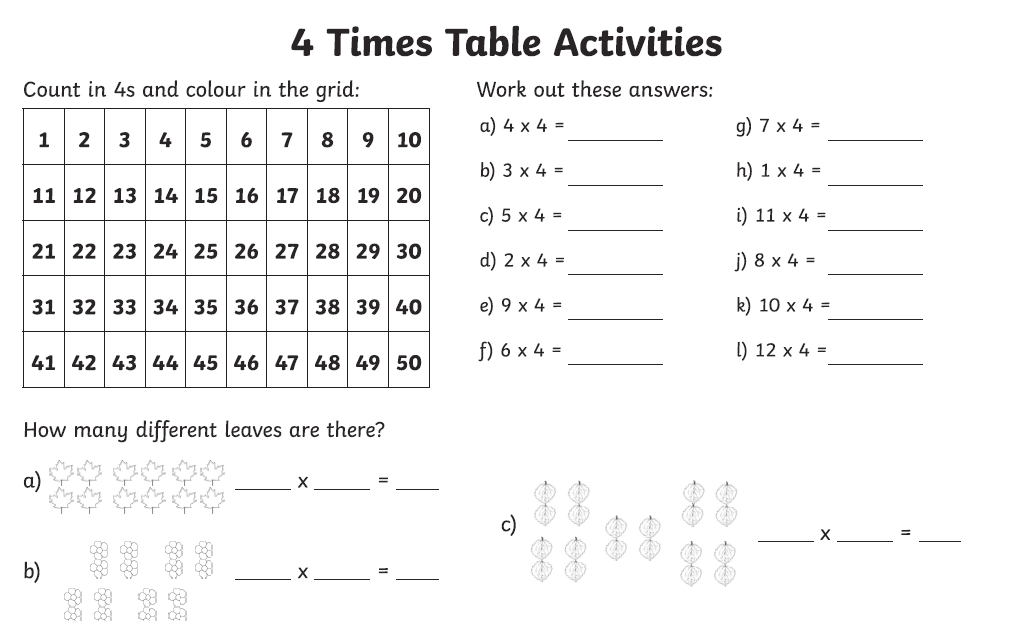 Week 3 - Year 3 Spelling 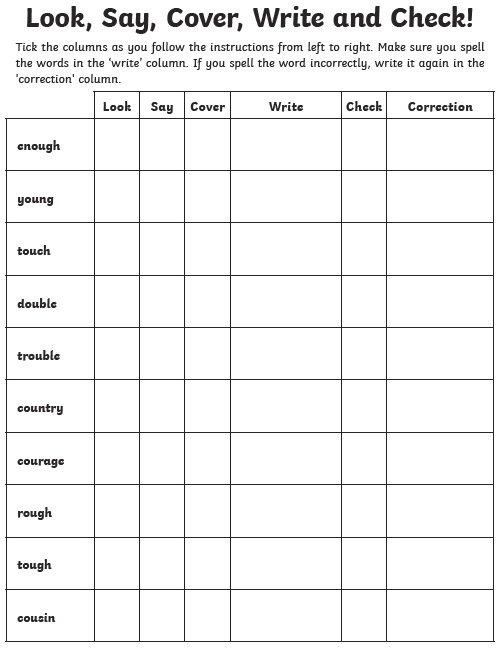 